　レタ助登頂証明申込書必ず登頂写真（登頂された方が写っているもの）を添付してください。（写真を持参、郵送された場合は、証明書と一緒に返却します）登頂した山が複数ある場合は、それぞれの証明書を発行します。縦走された場合などは、できるかぎり対応しますのでその他欄に記入してください。レタ助登頂証明書の発行について長野県川上村の山や源流に登った方に、川上村マスコットキャラクター「レタ助」が証明書を発行します。川上村に来ていただいたことに感謝し、発行料金は無料です。登頂証明書をお申し込みの際は、以下の事項を全てご了承の上、ご利用ください。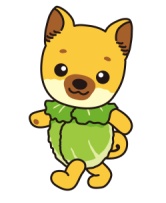 申込日　　　年　　　月　　　日お名前（証明書に記載します）お名前（証明書に記載します）登頂した山（チェックしてください）登頂した山（チェックしてください）□金峰山　　　　　　□甲武信ヶ岳□千曲川源流地点　　□三宝山□小川山　　　　　　□国師ヶ岳□天狗山　　　　　　□男山□横尾山　　　　　　□高登谷山□その他（　　　　　　　　　　　　　　　　）登頂日登頂日　　　　年　　　　月　　　　日証明書発行方法証明書発行方法郵送　・　Eメール　（どちらかに○）電話番号（書類不備の場合の連絡先）電話番号（書類不備の場合の連絡先）メールアドレス（任意）メールアドレス（任意）住所（証明書の送付先）住所（証明書の送付先）　〒参考にさせてくださいこの山に登ろうと思ったきっかけは？参考にさせてください山に登って気になったこと。登山道の状況など。その他その他担当者記入欄発行日　　　　　/     / 担当者記入欄証明書第　　　　　-　　　号